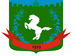 Томская область Томский районМуниципальное образование «Зональненское сельское поселение»ИНФОРМАЦИОННЫЙ БЮЛЛЕТЕНЬПериодическое официальное печатное издание, предназначенное для опубликованияправовых актов органов местного самоуправления Зональненского сельского поселенияи иной официальной информации                                                                                                                         Издается с 2005г.  п. Зональная Станция                                                                         	              № 88  от 24.09.2021ТОМСКАЯ ОБЛАСТЬТОМСКИЙ РАЙОНАДМИНИСТРАЦИЯ ЗОНАЛЬНЕНСКОГО СЕЛЬСКОГО ПОСЕЛЕНИЯР А С П О Р Я Ж Е Н И Е «24» сентября  2021г.	    						                 № 25О назначении лица ответственного за ежемесячные размещения информации на сайте ССТУ.РФ 	Во исполнение Указа Президента Российской Федерации «О мониторинге и анализе результатов рассмотрения обращений граждан и организаций», СЧИТАЮ НЕОБХОДИМЫМ:Назначить Управляющего делами Администрации Мазярову Ангелину Олеговну ответственным за ежемесячное размещение информации на сайте ССТУ.РФ.Мазяровой А.О. обеспечить размещение информации на сайте ССТУ.РФ не позднее 05 числа каждого месяца.Опубликовать настоящее распоряжение в официальном печатном издании «Информационный бюллетень» Зональненского сельского поселения и разместить на официальном сайте муниципального образования «Зональненское сельское поселение» в сети Интернет (http://admzsp.ru).Контроль за исполнением настоящего распоряжения оставляю за собой. Глава поселения (Глава Администрации)	                                                                     Е.А. Коновалова